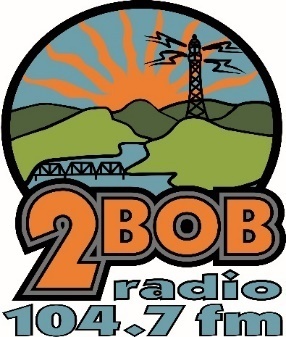 2017 Supporter Application2 BOB Supporter for individual’s options:2BoB Gold Supporter $30 (one fee for all)get an album (your pick from 100 to select from)go in the daily draw for a jackpot lottery ticket2bob car stickerAccess to all on air giveawaysReceive info on the happenings at 2bobDiscount on 2bob merchandiseFor new presenters - a discount on training fees2BoB Silver Supporter$10get 2 cd singles (your pick from 100 to select from)go in the daily draw for a jackpot lottery ticket2bob car stickergo in the draw for all on air giveawaysI am interested in being involved in 2BOB Community Radio as:Gold Supporter  ($30.00)	_____Silver Supporter ($10.00)______  Name:  __________________________________________  Date: __________________Address: __________________________________________________________________________________________________________________________________________Phone: ________________________ Email: ____________________________________(Direct Deposit can be made to: Regional Australia Bank:  BSB 932000 Account # 5000178979)Are you a first time 2BOB SUPPORTER ?___________________________________________________________Where did you hear about 2BOB?____________________________________________________________Why do you listen to the Radio?_____________________________________________________________Are you interested in becoming a Volunteer at 2BOB?____________________________________________PRESENTER/PRODUCTION    EVENTS (such as ENVIROFAIR, Akoostick Festival and Market Stalls)      FUNDRAISING   ADMINISTRATION  SUPPORTER’S CLUB    Would you be happy for 2BOB to contact you regarding your volunteering with us?_____________________